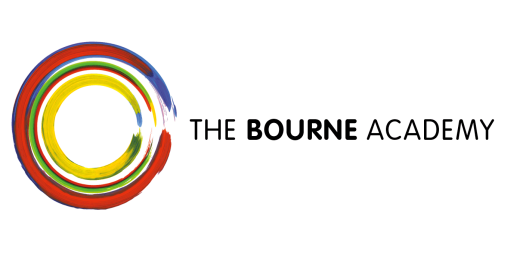 Our ref: AA/GEO/REVISION SESSIONSFebruary 2017Dear (name of parent)Ref: Preparation for GCSE Geography summer examsI wanted to inform you about upcoming revision sessions at The Bourne Academy to support the AQA GCSE Geography examinations on Living with the Physical Environment, Challenges in the Human Environment and Geographical Applications. In these sessions we will be practicing exam technique, reviewing key words, evaluating understanding of curriculum content and supporting students in every way possible.  The sessions are as follows: Monday 9 April	9:00am – 3:00pmSaturday 14 April	9:45am – 1:45pm Saturday 28 April	9:45am – 1:45pmSaturday 12 May	9:00am – 1:00pmSaturday 19 May	2:00pm – 5:00pmSaturday 9 June	1:00pm – 5:00pmIf you have any queries about the above please do not hesitate to contact me by telephoning or emailing amber.austin@thebourneacademy.com Thank you for your attention and in anticipation of your support.Yours sincerelyMiss Amber AustinTeacher of GeographyPlease return the reply slip to Miss Amber Austin, Teacher of Geography by Friday, 9 March 2018.(Name of student)  ……….……………………………………..……………. will be attending the Geography revision sessions on the following dates:Monday 9 April	9am – 3pmSaturday 14 April	9.45am - 1.45pm Saturday 28 April	9.45am - 1.45pmSaturday 12 May	9am - 1pmSaturday 19 May	2pm – 5pmSaturday 9 June	1pm – 5pmSigned: ………………………………………………..     Date:……………………………………………………….